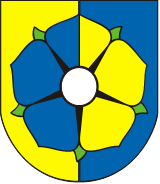 	Adresa příslušného úřadu 		Úřad:	Městský úřad v Sezimově Ústí   		Ulice:	Dr. E. Beneše 21        		PSČ, obec:   391 01 Sezimovo ÚstíSprávní poplatek: 5000 Kčzaplacen dne:……………………, č. dokladu: ………………Věc:  	ŽÁDOST O POVOLENÍ VÝJIMKY		z vyhlášky č. 501/2006 Sb., o obecných požadavcích na využívání území, v platném znění 		z vyhlášky č. 268/2009 Sb., o technických požadavcích na stavby, v platném znění			z vyhlášky č. 398/2009 Sb., o obecných požadavcích zabezpečující bezbariérové užívání staveb, v platném zněnípodle ustanovení § 169 zákona č. 183/2006 Sb., o územním plánování a stavebním řádu (stavební zákon), v platném znění.ČÁST AIdentifikační údaje stavebního záměru (název stavby, druh a účel stavby, místo stavby)………………………………………………………………………………………………………………………………………………………………………………………………………………………………………………………………………………………………………………………………………………………………………………………………………………………………………………………………………………………………………………………………………………………………………………………………………………………………………………………………………………………………………………………………………………Specifikace výjimky(z kterého ustanovení se o výjimku žádá – č. vyhlášky, §, odstavec, písmeno, popř. část textu)………………………………………………………………………………………………………………………………………………………………………………………………………………………………………………………………………………………………………………………………………………………………………Identifikační údaje žadatele(fyzická osoba uvede jméno, příjmení, datum narození, místo trvalého pobytu popřípadě adresu pro doručování, není-li shodná s místem trvalého pobytu; pokud záměr souvisí s její podnikatelskou činností, uvede fyzická osoba jméno, příjmení, datum narození, IČ, bylo-li přiděleno, místo trvalého pobytu popřípadě též adresu pro doručování, není-li shodná s místem trvalého pobytu; právnická osoba uvede název nebo obchodní firmu, IČ, bylo-li přiděleno, adresu sídla popřípadě adresu pro doručování, není-li shodná s adresou sídla, osobu oprávněnou jednat jménem právnické osoby)………………………………………………………………………………………………………………………………………………………………………………………………………………………………………………………………………………………………………………………………………………………………………………………………………………………………………………………………………………………………………………………………………………………………………………………………………………………………………………………………………………………………………………………………………………Telefon / mobilní telefon: ………………………………………………………………………………………….Fax / e-mail: ……………………………………………………………………………………………………….Datová schránka: ………………………………………………………………………………………………….Žádá-li o vydání rozhodnutí více žadatelů, připojují se údaje obsažené v tomto bodě v samostatné příloze:   ano                  neŽadatel jedná  	samostatně       	je zastoupen; v případě zastoupení na základě plné moci, je plná moc připojena v samostatné příloze (u fyzické osoby se uvede jméno, příjmení, datum narození, místo trvalého pobytu popřípadě adresa pro doručování, není-li shodná s místem trvalého pobytu; právnická osoba uvede název nebo obchodní firmu, IČ, bylo-li přiděleno, adresu sídla popřípadě adresu pro doručování, není-li shodná s adresou sídla, osobu oprávněnou jednat jménem právnické osoby)………………………………………………………………………………………………………………………………………………………………………………………………………………………………………………………………………………………………………………………………………………………………………………………………………………………………………………………………………………………………………………………………………………………………………………………………………………………………………………………………………………………………………………………………………………Telefon / mobilní telefon: ………………………………………………………………………………………….Fax / e-mail: ……………………………………………………………………………………………………….Datová schránka: ………………………………………………………………………………………………….Údaje o stavebním záměruŽádám tímto o udělení výjimky (v čem, v jaké odchylce či úlevě konkrétně spočívá a v jakém rozsahu se o výjimku žádá)………………………………………………………………………………………………………………………………………………………………………………………………………………………………………………………………………………………………………………………………………………………………………………………………………………………………………………………………………………………………………………………………………………………………………………………………………………………………………………………………………………………………………………………………………………………………………………………………………………………………………………………………………………………………………………………………………………………………………………………………Důvod žádosti o povolení výjimkyŽádám tímto o udělení výjimky z důvodu …………………………………………………………………………………………………………………………………………………………………………………………………………………………………………………………………………………………………………………………………………………………………………………………………………………………………………………………………………………………………………………………………………………………………………………………………………………………………………………………………………………………………………………………………………………………………………………………………………………………Sousední dotčené pozemky nebo stavby(jedná-li se o povolení výjimky z vyhlášky č. 501/2006 Sb., v platném znění)Dotýká-li se výjimka více pozemků /staveb, žadatel připojuje údaje obsažené v tomto bodě v samostatné příloze:   ano         neV …………………………………. dne ……..…....…….………………………………………………podpisČÁST BPřílohy k žádosti o povolení výjimky:Poučení pro žadatele o výjimku:V odůvodněných případech mohou být z ustanovení výslovně uvedených v prováděcích vyhláškách povoleny výjimky. O jejich udělení rozhoduje věcně příslušný stavební úřad na návrh žadatele, a to ve správním řízení, tj. formou správního rozhodnutí, a v dohodě s příslušným dotčeným orgánem státní správy, jehož působnosti se požadovaná výjimka týká.Z dikce § 169 zákona č. 183/2006 Sb., o územním plánování a stavebním řádu (stavební zákon), v platném znění, vyplývá, že na udělení výjimky není právní nárok. Lze ji povolit, jen pokud se tím neohrozí bezpečnost, ochrana života a zdraví osob, sousední pozemky nebo stavby a že i při řešení podle výjimky bude dosaženo účelu sledovaného obecnými požadavky na výstavbu.katastrální územíparcelní č.druh pozemku podle katastru nemovitostívýměraDoklad prokazující vlastnické právo žadatele nebo smlouva nebo doklad o právu provést stavbu nebo opatření k pozemkům nebo stavbám, na kterých má být požadovaný záměr uskutečněn; tyto doklady se připojují, nelze-li tato práva ověřit v katastru nemovitostí dálkovým přístupem.Plná moc v případě zastupování, není-li udělena plná moc pro více řízení, popřípadě plná moc do protokolu.Seznam a adresy osob, jejichž vlastnické nebo jiné věcné právo k sousedním stavbám anebo sousedním pozemkům nebo stavbám na nich může být povolením výjimky přímo dotčeno. V případě řízení s velkým počtem účastníků (tj. s více než 30 účastníky) se tyto osoby identifikují pouze označením pozemků a staveb dotčených vlivem záměru evidovaných v katastru nemovitostí.Celková situace v měřítku katastrální mapy včetně parcelních čísel, s vyznačením stavby a předmětu požadované výjimky, s vyznačením vazeb a účinků na okolí, zejména vzdáleností od hranic pozemku a sousedních staveb, požárně nebezpečný prostor, apod.Důvodová zpráva (řádné odůvodnění žádosti o výjimku v samostatné příloze)U liniových staveb delších než  a u staveb zvlášť rozsáhlých se doklad uvedený v bodě 4. doplní zákresem stavby na mapovém podkladě v měřítku 1:10 000 až 1:50 000.Vyjádření účastníků řízení; případně situační výkres s vyznačenými souhlasy osob, které mají vlastnická práva nebo práva odpovídající věcnému břemenu k dotčeným sousedním pozemkům nebo stavbámZávazná stanoviska dotčených orgánů, popřípadě jejich rozhodnutí opatřená doložkou právní moci nebo jiné doklady podle zvláštních právních předpisů, pokud mohou být veřejné zájmy, které tyto orgány podle zvláštního právního předpisu hájí, povolením výjimky dotčeny, s uvedením příslušného orgánu, č.j. a data vydáníDalší přílohy podle části A   k bodu III. žádosti   k bodu VII. žádosti